PROJEKTANTRAG – Landesprogramm„Ankommen und Aufholen nach Corona für Kinder und Jugendliche“Baustein: „Extra-Personal“   Erstanmeldung	   Fortführung eines ProjektesProjekttitel:(Kurzbezeichnung zur Übernahme in den Arbeitsvertrag)Beschreibung des Projekts:(Klar definierter Auftrag, keine dauerhafte oder ständig wiederkehrende Aufgabe und kein Rückgriff auf vorhandene Ablaufmuster)Zielgruppe und Ziel des Projektes:(es darf sich nicht um dauernde oder ständig wiederkehrende Aufgaben handeln) Anzahl der vorauss. teilnehmendenSchülerinnen und Schüler:	.Zeitraum des Projekts: 	Von: 	bis: 	(sachliche und zeitliche Begrenzung – Anfangs- und Endtermin)Bei einem Unterrichtsprojekt: Unterricht (U)Anzahl der geplanten	 Unterrichtswochenstunden: 		(Unterrichtswochenstunden)Bei einem außerunterrichtlichen Projekt: sonstige, nichtunterrichtliche Maßnahme (SnM)Anzahl der geplanten Zeitstunden pro Woche:		(Zeitstunden pro Woche)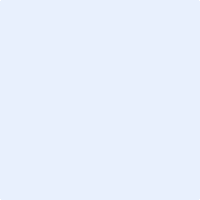 __________________________________________________________________________Ort, Datum							Unterschrift der Schulleitung	Bitte senden Sie den Projektantrag zur Genehmigung an Ihre zuständige schulfachliche AufsichtName der Schule:		Stadt:		Schul-Nr: 		Ggf.: personelle Situation der Schule im Projektzeitraum, die in SchIPS nicht abgebildet wird(z.B. langfristige Erkrankungen; Beschäftigungsverbote; Lehrkräfte, die nicht in Präsenz unterrichten dürfen; soweit diese nicht bereits über Flexible Mittel oder anderweitig vertreten werden)Gesamtumfang in Stellenanteilen:	.An der Schule werden bereits folgende Projekte zum Landesprojekt „Ankommen und Aufholen nach Corona für Kinder und Jugendliche“ durchgeführt:Personelle Ressource für die Durchführung des Projektes:Personelle Ressource für die Durchführung des Projektes:Personelle Ressource für die Durchführung des Projektes:Personelle Ressource für die Durchführung des Projektes:Regelmäßige Mehrarbeit (M):(Neu-)Einstellung (E):